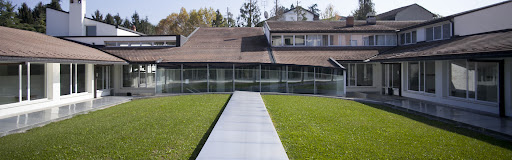 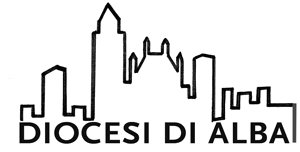 UFFICIO PASTORALE SCOLASTICA – I.R.C.INCONTRO DOCENTI IRCSabato 11 settembre 2021Casa di Altavilla